IGGSTOUCH COACHINGHi!Thank you for your interest in coaching Touch Football at Ipswich Girls Grammar School. We are part of the QGSSSA sporting association which is made up of 10 schools from Brisbane, Ipswich and the Gold Coast. Teams We offer teams in Year 7, 8, 9, 10 and Senior teams which are a combination of yr11 & yr12 students. The OPEN team is available for any student from years 7 – 12. This is our elite team.Trials will be held on the following days for all teams and coaches are expected to be at the trials. Once teams have been selected, coaches liaise with their team to choose their preferred training days and times. Trainings are held either from 6:45am – 8am or 3.15 – 4.30pm. ‘A’ teams are to train at least one session a week.‘B’ teams only train one session a week. OPEN team MUST train two sessions a week.Trainings are held either on the IGGS school oval or the IGGS sports fields. Rates of Pay scale based on ageRefereeing $30 home game & $35 away gameTransport a bus is provided to and from all AWAY venues departing from IGGS at 3pm returning at approximately 7.30pm. All players, coaches and refs are welcome to travel on the buses free of charge. Fixtures are played on a Friday afternoon on a home and away basis. Our season runs from February (preseason) until May and incudes 9 fixture rounds. Please see attached fixture schedule.I look forward to working with you through the season. Any questions, please feel free to contact me by either email or phone.RegardsMs Romy DeaneTouch Football CoordinatorEmail: rdeane@iggs.qld.edu.auPhone: 0419676576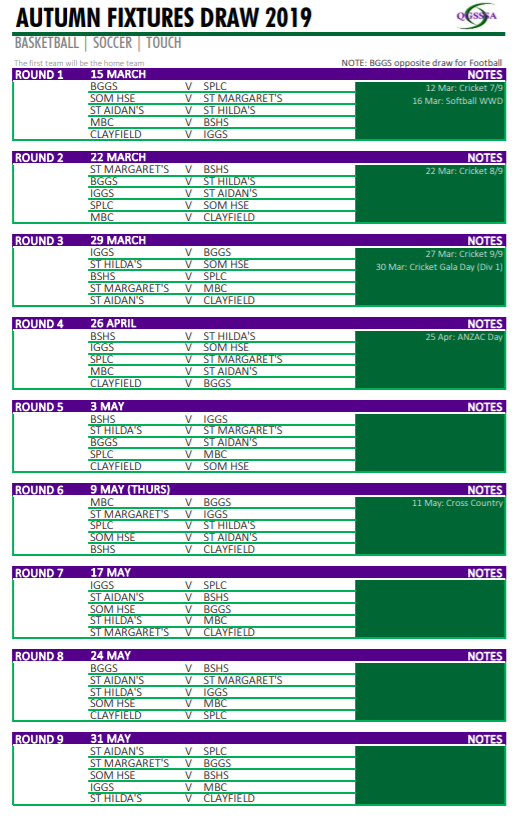 Year 10 / Senior / OPENYear 7 / Year  8 / Year 9Trial 1Monday 11 Feb 6:45am – 8:00am IGGS OvalMonday 11 Feb 3:15pm – 4:30pm IGGS OvalTrial 2Thursday 14 Feb 3:15pm – 4:30pm IGGS OvalThursday 14 Feb 6:45am – 8:00am IGGS OvalTrial 3Monday 18 Feb 6:45am – 8:00am IGGS OvalMonday 18 Feb 3:15pm – 4:30pm IGGS Oval